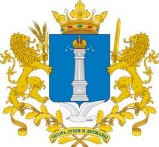 Уважаемый Александр Яковлевич!Управление контроля (надзора) и регуляторной политики администрации Губернатора Ульяновской области по результатам рассмотрения проекта приказа Министерства энергетики, жилищно-коммунального комплекса и городской среды Ульяновской области «Об утверждении Административного регламента осуществления Министерством энергетики, жилищно-коммунального комплекса и городской среды Ульяновской области контроля за выполнением инвестиционных программ организаций, осуществляющих горячее водоснабжение, холодное водоснабжение и (или) водоотведение с использованием централизованных систем (за исключением организаций, осуществляющих горячее водоснабжение с использованием открытых систем горячего водоснабжения) на территории Ульяновской области» направляет следующее заключение.Заключениеоб оценке регулирующего воздействия проекта приказа Министерства энергетики, жилищно-коммунального комплекса и городской среды Ульяновской области «Об утверждении Административного регламента осуществления Министерством энергетики, жилищно-коммунального комплекса и городской среды Ульяновской области контроля за выполнением инвестиционных программ организаций, осуществляющих горячее водоснабжение, холодное водоснабжение и (или) водоотведение с использованием централизованных систем (за исключением организаций, осуществляющих горячее водоснабжение с использованием открытых систем горячего водоснабжения) на территории Ульяновской области»Рассмотрев в соответствии с Законом Ульяновской области от 05.11.2013 № 201-ЗО «О порядке проведения оценки регулирующего воздействия проектов нормативных правовых актов Ульяновской области и проектов муниципальных нормативных правовых актов, порядке проведения экспертизы нормативных правовых актов Ульяновской области и муниципальных нормативных правовых актов, затрагивающих вопросы осуществления предпринимательской и инвестиционной деятельности, и порядке проведения оценки фактического воздействия нормативных правовых актов Ульяновской области», пунктом 4.2 раздела 4 Положения о проведении оценки регулирующего воздействия проектов нормативных правовых актов Ульяновской области, утверждённого постановлением Правительства Ульяновской области от 16.12.2013 № 607-П «Об утверждении Положения о проведении оценки регулирующего воздействия проектов нормативных правовых актов Ульяновской области и признании утратившими силу отдельных постановлений (отдельного положения постановления) Правительства Ульяновской области» (далее – Положение), распоряжением Губернатора Ульяновской области от 28.11.2019 № 1440-р «Об утверждении Положения об управлении контроля (надзора) и регуляторной политики администрации Губернатора Ульяновской области» проект приказа Министерства энергетики, жилищно-коммунального комплекса и городской среды Ульяновской области «Об утверждении Административного регламента осуществления Министерством энергетики, жилищно-коммунального комплекса и городской среды Ульяновской области контроля за выполнением инвестиционных программ организаций, осуществляющих горячее водоснабжение, холодное водоснабжение и (или) водоотведение с использованием централизованных систем (за исключением организаций, осуществляющих горячее водоснабжение с использованием открытых систем горячего водоснабжения) на территории Ульяновской области»  (далее – проект акта), подготовленный и направленный для подготовки настоящего заключения Министерством энергетики, жилищно-коммунального комплекса и городской среды Ульяновской области (далее – разработчик акта), Правительство Ульяновской области сообщает следующее.1. Описание предлагаемого правового регулирования.Проект акта разработан в соответствии с Федеральным законом от 07.12.2011 № 416-ФЗ «О водоснабжении и водоотведении», постановлением Правительства Российской Федерации от 29.07.2013 № 641 «Об инвестиционных и производственных программах организаций, осуществляющих деятельность в сфере водоснабжения и водоотведения» (далее – постановление Правительства Российской Федерации от 29.07.2013 № 641), положением о Министерстве энергетики, жилищно-коммунального комплекса и городской среды Ульяновской области, утверждённым постановлением Правительства Ульяновской области от 16.11.2018 № 25/558-П «О Министерстве энергетики, жилищно-коммунального комплекса и городской среды Ульяновской области» (далее – постановление Правительства Ульяновской области от 16.11.2018 № 25/558-П).Проектом акта утверждается административный регламент осуществления Министерством энергетики, жилищно-коммунального комплекса и городской среды Ульяновской области контроля за выполнением инвестиционных программ организаций, осуществляющих горячее водоснабжение, холодное водоснабжение и (или) водоотведение с использованием централизованных систем (за исключением организаций, осуществляющих горячее водоснабжение с использованием открытых систем горячего водоснабжения) на территории Ульяновской области (далее – контроль за выполнением инвестиционных программ), в том числе устанавливаются:1) общие положения, включая предмет контроля за выполнением инвестиционных программ, права и обязанности должностях лиц при осуществлении контроля за выполнением инвестиционных программ, обязанности  руководителя или уполномоченного представителя регулируемой организации при проведении проверки, результат контроля за реализацией инвестиционных программ, исчерпывающие перечни документов и (или) информации, необходимые для проведения проверки;2) требования к порядку осуществления контроля, включая порядок информирования об осуществлении контроля за выполнением инвестиционных программ;3) состав, последовательность и сроки выполнения административных процедур, требования к порядку их выполнения, в том числе особенности выполнения административных процедур в электронной форме, включая порядки анализа и обобщения отчётов о выполнении инвестиционных программ, подготовки к проведению проверки, проведения проверки, оформления результатов проверки, принятия мер по результатам проверки;4) порядок и формы контроля за исполнением государственной функции по осуществлению контроля за выполнением инвестиционных программ;5) досудебный (внесудебный) порядок обжалования решений и действий (бездействия) Министерства энергетики, жилищно-коммунального комплекса и городской среды Ульяновской области, а так же его должностных лиц.Также, проектом акта утверждаются следующие формы:- акта о невозможности проведения проверки;- акта проведения проверки.Кроме того, проектом акта признаётся утратившим силу приказ Министерства энергетики, жилищно-коммунального комплекса и городской среды Ульяновской области от 15.07.2020 № 19-од «Об утверждении Административного регламента осуществления Министерством энергетики, жилищно-коммунального комплекса и городской среды Ульяновской области регионального государственного контроля за выполнением инвестиционных программ организаций, осуществляющих горячее водоснабжение, холодное водоснабжение и (или) водоотведение с использованием централизованных систем (за исключением организаций, осуществляющих горячее водоснабжение с использованием открытых систем горячего водоснабжения) на территории Ульяновской области, в том числе за достижением в результате реализации мероприятий инвестиционных программ плановых значений показателей надёжности, качества, энергетической эффективности» (далее – приказ Министерства энергетики, жилищно-коммунального комплекса и городской среды Ульяновской области от 15.07.2020 № 19-од).Приказ вступает в силу на следующий день после дня его официального опубликования.В целом проект акта направлен на регламентирование организации работы по исполнению государственной функции по контролю за выполнением инвестиционных программ регулируемыми организациями на территории Ульяновской области, а также установления сроков и последовательности действий (административных процедур) при исполнении данной государственной функции.2. Проблема, на решение которой направлен предлагаемый способ правового регулирования, оценка негативных эффектов, возникающих в связи с наличием рассматриваемой проблемы.В соответствии с подпунктом 2 пункта 1 статьи 5 Федерального закона от 07.12.2011 № 416-ФЗ «О водоснабжении и водоотведении» к полномочиям органов исполнительной власти субъектов Российской Федерации в сфере водоснабжения и водоотведения относится утверждение инвестиционных программ и контроль за выполнением инвестиционных программ, в том числе за достижением в результате реализации мероприятий инвестиционных программ плановых значений показателей надежности, качества, энергетической эффективности.В соответствии с пунктом 55 раздела VII постановления Правительства Российской Федерации от 29.07.2013 № 641 контроль за выполнением инвестиционных программ осуществляется уполномоченным органом исполнительной власти субъекта Российской Федерации или уполномоченным органом местного самоуправления поселения (городского округа).На основании пункта 30 раздела 2 постановления Правительства Ульяновской области от 16.11.2018 № 25/558-П к полномочиям Министерства энергетики, жилищно-коммунального комплекса и городской среды Ульяновской области относится утверждение инвестиционных программ и осуществление контроля за выполнением инвестиционных программ организациями, осуществляющими горячее водоснабжение, холодное водоснабжение и (или) водоотведение, в порядке, установленном Правительством Российской Федерации.По информации разработчика акта, действущий административный регламент осуществления контроля за выполнением инвестиционных программ, утверждённый приказом Министерства энергетики, жилищно-коммунального комплекса и городской среды Ульяновской области от 15.07.2020 № 19-од, не соответствует положениям раздела VII постановления Правительства Российской Федерации от 29.07.2013 № 641, кроме того регламентируемый контроль за выполнением инвестиционных программ исключён из перечня видов регионального государственного контроля (надзора) и исполнительных органов государственной власти Ульяновской области, уполномоченных на проведение данного контроля, утверждённого 02.06.2021 исполняющим обязанности Председателя Правительства Ульяновской области.Таким образом, принятие проекта акта направлено на решение проблемы устранения ситуации правовой неопределённости при осуществлении Министерством энергетики, жилищно-коммунального комплекса и городской среды Ульяновской области контроля за выполнением инвестиционных программ на территории Ульяновской области.3. Обоснование целей предлагаемого правового регулирования.По мнению разработчика акта, основной целью разработки предлагаемого правового регулирования является:Таблица 14. Анализ международного опыта, опыта субъектов Российской Федерации в соответствующей сфере.По итогам мониторинга регионального законодательства в сфере регламентации осуществления контроля за выполнением инвестиционных программ организаций, осуществляющих горячее водоснабжение, холодное водоснабжение и (или) водоотведение с использованием централизованных систем (за исключением организаций, осуществляющих горячее водоснабжение с использованием открытых систем горячего водоснабжения), установлено, что в ряде субъектов Российской Федерации приняты схожие нормативные правовые акты. Так, например:- приказ министерства промышленности, энергетики и жилищно-коммунального хозяйства Красноярского края от 15.10.2018 № 11-42Н «Об утверждении Административного регламента исполнения министерством промышленности, энергетики и жилищно-коммунального хозяйства Красноярского края государственной функции по осуществлению контроля за выполнением инвестиционных программ организаций, осуществляющих горячее водоснабжение, холодное водоснабжение и (или) водоотведение с использованием централизованных систем (за исключением организаций, осуществляющих горячее водоснабжение с использованием открытых систем горячего водоснабжения)»;- приказ Министерства строительства, архитектуры и жилищно-коммунального хозяйства Чувашской Республики от 17.10.2019 № 03/1-03/826 «Об утверждении Административного регламента осуществления Министерством строительства, архитектуры и жилищно-коммунального хозяйства Чувашской Республики контроля за выполнением инвестиционных программ, в том числе за достижением в результате реализации мероприятий инвестиционных программ плановых значений показателей надёжности, качества и энергетической эффективности объектов централизованных систем горячего водоснабжения, холодного водоснабжения и (или) водоотведения»;- приказ Республиканской службы по тарифам Республики Мордовия от 14.05.2019 № 22-т «Об утверждении Административного регламента Республиканской службы по тарифам Республики Мордовия по исполнению государственной функции по осуществлению контроля за выполнением инвестиционных и производственных программ организаций, осуществляющих горячее водоснабжение, холодное водоснабжение и (или) водоотведение, в том числе за достижением в результате реализации мероприятий инвестиционных и производственных программ плановых значений показателей надёжности, качества, энергетической эффективности организаций, осуществляющих горячее водоснабжение, холодное водоснабжение и (или) водоотведение на территории Республики Мордовия»;- распоряжение Комитета по тарифам Санкт-Петербурга от 15.01.2018 № 3-р «Об утверждении Административного регламента Комитета по тарифам Санкт-Петербурга по исполнению государственной функции по осуществлению контроля за выполнением инвестиционных и производственных программ организаций, осуществляющих горячее водоснабжение, холодное водоснабжение и (или) водоотведение, в том числе за достижением в результате реализации мероприятий инвестиционных и производственных программ плановых значений показателей надёжности, качества, энергетической эффективности объектов централизованных систем горячего водоснабжения, холодного водоснабжения и (или) водоотведения».Таким образом, с учётом регионального опыта можно сделать вывод об определённой степени эффективности рассматриваемого правового регулирования.5. Анализ предлагаемого правового регулирования и иных возможных способов решения проблемы.Согласно проекту акта предметом контроля является выполнение регулируемыми организациями инвестиционных программ.Контроль за выполнением инвестиционных программ включает:а) контроль сроков исполнения графика реализации мероприятий инвестиционных программ;б) контроль финансирования проектов, предусмотренных инвестиционными программами;в) контроль достижения плановых значений показателей надёжности, качества и энергетической эффективности объектов централизованных систем водоснабжения и (или) водоотведения в течение срока реализации инвестиционных программ;г) контроль использования платы за подключение (технологическое присоединение) к объектам централизованной системы водоснабжения и (или) водоотведения;д) проведение проверок хода реализации инвестиционных программ, в том числе проведение мониторинга их реализации в части строительства (реконструкции, модернизации) объектов централизованных систем водоснабжения и (или) водоотведения;е) анализ и обобщение отчётов об исполнении инвестиционных программ регулируемых организаций;ж) контроль за исполнением условий инвестиционных обязательств в отношении закрытых систем горячего водоснабжения и отдельных объектов таких систем в случае, предусмотренном законодательством Российской Федерации о приватизации.По  информации разработчика акта, дополнительных расходов областного бюджета Ульяновской области на реализацию рассматриваемого проекта акта не потребуется.Альтернативным вариантом решения проблемы является отказ от принятия рассматриваемого правового регулирования, т.е. сохранение ситуации «статус-кво». Однако данный вариант решения проблемы не позволит устранить ситуацию правовой неопределённости при осуществлении контроля за выполнением инвестиционных программ и выполнить требования законодательства в указанной сфере.Таким образом, оптимальным вариантом решения проблемы является принятие рассматриваемого правового регулирования.6. Анализ основных групп участников отношений, интересы которых будут затронуты предлагаемым правовым регулированием.По информации разработчика акта, основными группами участников общественных отношений, интересы которых будут затронуты рассматриваемым правовым регулированием, являются организации, осуществляющие деятельность в сфере водоснабжения и водоотведения на территории Ульяновской области.Количественная оценка адресатов регулирования разработчиком акта не представлена. 7. Сведения о проведении публичных обсуждений.В рамках проведения публичных обсуждений, после прохождения этапа обсуждения концепции регулирования (с 21.09.2021 по 30.09.2021), разработчиком акта проект акта и сводный отчёт были размещены с 01.10.2021 по 10.10.2021 на специализированном ресурсе для проведения публичных обсуждений http://regulation.ulgov.ru.Материалы для публичных обсуждений одновременно были направлены в Союз «Ульяновская областная Торгово-промышленная палата», Региональное объединение работодателей «Союз промышленников и предпринимателей Ульяновской области», Ульяновское региональное отделение Общероссийской общественной организации малого и среднего предпринимательства «ОПОРА РОССИИ», Ульяновское областное региональное отделение Общероссийской общественной организации «Деловая Россия», Уполномоченному по защите прав предпринимателей в Ульяновской области.Позиций, содержащих замечания и предложения, от участников публичных обсуждений проекта акта не поступало.8. Выводы по результатам проведения оценки регулирующего воздействия.По итогам оценки регулирующего воздействия считаем, что проект акта не содержит положений, вводящих избыточные обязанности, запреты и ограничения для субъектов предпринимательской и иной экономической деятельности или способствующих их введению, а также положений, способствующих возникновению необоснованных расходов субъектов предпринимательской и иной экономической деятельности и областного бюджета Ульяновской области.Начальник управления контроля (надзора)и регуляторной политики администрацииГубернатора Ульяновской области                                                       Ю.В.Казаков [МЕСТО ДЛЯ ПОДПИСИ]Артемьев Евгений ВячеславовичГлушенкова Наталья Александровна58-91-52ПРАВИТЕЛЬСТВО УЛЬЯНОВСКОЙ ОБЛАСТИСоборная пл., д. 1, г. Ульяновск, 432017, тел./факс (8422) 58-93-43; e-mail: mail@ulgov.ru, http://www.ulgov.ruОКПО 00022237, ОГРН 1027301175110 ИНН/КПП 7325001144/732501001ПРАВИТЕЛЬСТВО УЛЬЯНОВСКОЙ ОБЛАСТИСоборная пл., д. 1, г. Ульяновск, 432017, тел./факс (8422) 58-93-43; e-mail: mail@ulgov.ru, http://www.ulgov.ruОКПО 00022237, ОГРН 1027301175110 ИНН/КПП 7325001144/732501001ПРАВИТЕЛЬСТВО УЛЬЯНОВСКОЙ ОБЛАСТИСоборная пл., д. 1, г. Ульяновск, 432017, тел./факс (8422) 58-93-43; e-mail: mail@ulgov.ru, http://www.ulgov.ruОКПО 00022237, ОГРН 1027301175110 ИНН/КПП 7325001144/732501001ПРАВИТЕЛЬСТВО УЛЬЯНОВСКОЙ ОБЛАСТИСоборная пл., д. 1, г. Ульяновск, 432017, тел./факс (8422) 58-93-43; e-mail: mail@ulgov.ru, http://www.ulgov.ruОКПО 00022237, ОГРН 1027301175110 ИНН/КПП 7325001144/732501001ПРАВИТЕЛЬСТВО УЛЬЯНОВСКОЙ ОБЛАСТИСоборная пл., д. 1, г. Ульяновск, 432017, тел./факс (8422) 58-93-43; e-mail: mail@ulgov.ru, http://www.ulgov.ruОКПО 00022237, ОГРН 1027301175110 ИНН/КПП 7325001144/732501001ПРАВИТЕЛЬСТВО УЛЬЯНОВСКОЙ ОБЛАСТИСоборная пл., д. 1, г. Ульяновск, 432017, тел./факс (8422) 58-93-43; e-mail: mail@ulgov.ru, http://www.ulgov.ruОКПО 00022237, ОГРН 1027301175110 ИНН/КПП 7325001144/732501001[МЕСТО ДЛЯ ШТАМПА][МЕСТО ДЛЯ ШТАМПА][МЕСТО ДЛЯ ШТАМПА][МЕСТО ДЛЯ ШТАМПА]На №73-ИОГВ-07.01/2632вн от12.10.2021Исполняющему обязанности Министра энергетики, жилищно-коммунального комплекса и городской средыУльяновской областиЧерепану А.Я.Исполняющему обязанности Министра энергетики, жилищно-коммунального комплекса и городской средыУльяновской областиЧерепану А.Я.О направлении заключения об оценке регулирующего воздействияО направлении заключения об оценке регулирующего воздействияО направлении заключения об оценке регулирующего воздействияО направлении заключения об оценке регулирующего воздействияИсполняющему обязанности Министра энергетики, жилищно-коммунального комплекса и городской средыУльяновской областиЧерепану А.Я.Описание целей предлагаемого регулирования, их соотношение с проблемойСроки достижения целей предлагаемого регулированияИндикаторы достижения целей регулирования по годамРегламентация порядка осуществления контроля за выполнением инвестиционных программ2021 год-